Maths home learningYour child should be practising:Count to 100. Read and write numbers to 20. Put numbers to 20 in order. Recognise and name 2D shapes (circle, square, triangle, rectangle)Recognise and name 3D shapes (cube ‘dice’, cuboid ‘cereal box’, cone ‘ice cream cone’ sphere ‘football’, cylinder ‘food tin’.)Add and take away numbers to 20Useful links:https://www.topmarks.co.uk/maths-games/3-5-years/countinghttps://www.oxfordowl.co.uk/for-home/kids-activities/fun-maths-games-and-activities/http://www.maths-games.org/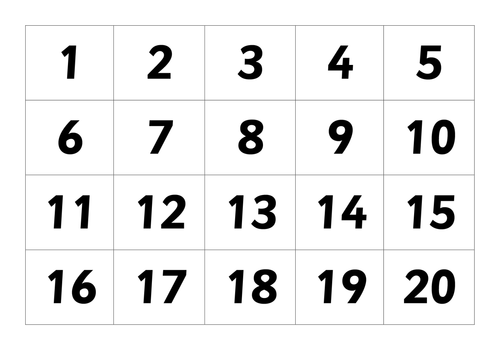 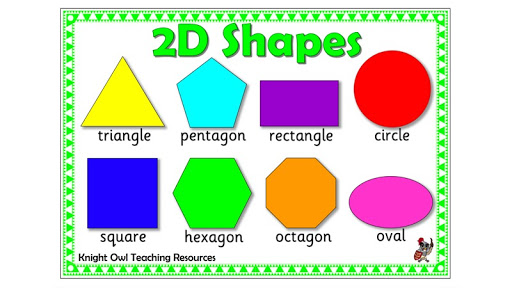 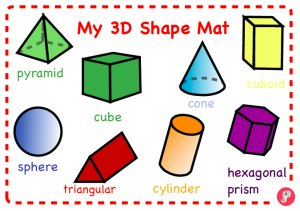 3 + 2 =6 + 2 =5 + 4 =7 + 3 =5 – 1 =8 – 3 =10 – 5 =9 – 7 =13 + 2 =11 + 5 =16 + 4 =10 + 9 =12 – 2 =14 – 5 =17 – 7 =20 – 11 =